MINUTES OF THE JANUARY 5, 2020 EXECUTIVE BOARD MEETINGNorth Dakota Wildlife FederationBismarck, North DakotaThe North Dakota Wildlife Federation held its annual organizational executive board meeting Sunday morning, January 5, 2020 at the Ramada Inn, Bismarck, ND.  President Dave Dewald called the meeting to order at 8:30.Minutes from the October 23, 2019 Executive Board meeting were approved; motion Paulette Scherr, second, Kerry Whipp; approved X-0.  Mike McEnroe brought up an addition to the minutes of the July 13, 2019 Executive Board meeting, approving the salary increase and performance award for Executive Director John Bradley that had been left out of the earlier minutes approved at the October 23 Exec. Board meeting.  After discussion, Greg Gerou moved, Paulette Scherr seconded, motion to approve the amendment to the July 13, 2019 minutes.  Motion approved X-0.Election of the Executive Board was the first order of new business.  The current executive committee members all agreed to serve for the 2020 term in their current positions.  After a review of the Bylaws and policies it was determined that Dave Brandt could be appointed to serve as Affiliate Representative although he was no longer on the Executive Board.  That being settled, Mike McEnroe moved, seconded by Greg Gerou, that unanimous ballot be approved for the following positions:  Dave Dewald, President;  Kerry Whipp, Vice-President; Terry Allbee, Treasurer; Mike McEnroe, Secretary, and Dave Brandt, Affiliate Representative.  Wayne Beyer, without election, still serves as the immediate Past President.  Motion approved X-0.Terry Allbee moved, seconded by Mike McEnroe that President Dave Dewald and Treasurer Terry Allbee be added to the signatory authority on all NDWF bank and investment accounts including the new Holm Royalty account, and that Perry Kapaun remain on the Wells Fargo Gaming Account.  Motion passed X-0.Committee Assignments:  Committee membership and tasks were reviewed.RAP Committee – needs to be moved to a Standing Committee to comply with cooperative agreement between ND Game and Fish Department and NDWF on oversight of RAP committee and RAP program.  Will require Bylaws change (Greg Gerou and Bylaws Committee).  Members are Scherr (Chr), Gerou, Allbee, Myhre, and Lothspeich.National Affairs Committee – Current members remain; Brandt (chr), Dittloff, and McEnroe.  Annual NWF Convention is in Monterrey, June 9-10, 2020.  Bradley and Brandt as possible attendees.Education Committee – Whipp (Chr), Brandt, Matt Maresh, and Beyer are members.  Simonson is added to Committee.  $ 11,000 of the $ 15,000 available for youth education projects was allocated at yesterday’s Delegate Conference; $ 4,000 remains.  McEnroe moved, seconded by Gerou to expand Education Committee’s scope to include R3 activities; passed X-0.  McEnroe will send out current grant guidelines to Ex Bd, for use by Education and R3 project review, and to be combined with policy on use of Gaming Funds for youth projects.Natural Resources/Landowner-Sportsmen Committee – Gene Masse(Chr), Maresh, Rod O’Clair, and Brandt are current members.  Bradley and Whipp added to Committee.  The Committee will propose that NDGFD strengthen the role of the Landowner Sportsman Council.Fundraising/Membership Committee – One rep from each affiliate.  Bradley and McEnroe will continue to work with Cass County WL Club on affiliation.  We should also try to re-start affiliation with Grand Forks Co. and  Bottineau County, and look at Watford City.  Bradley will meet with Nishu Bowmen in Bismarck.  We will also talk with Mylo Sloan re: affiliation with the Twist of Fate organization.Budget/Finance/Estate Committee – Allbee (Chr), Dale Patrick, Brandt, Jim Carter, McEnroe, Perry Kapaun, and Vasicek; members.  $ 200,000 was budgeted for Rothschild Estate projects with Audubon Dakota/NAWCA grants.  Allbee and Dewald will meet with Marshall Johnson (Audubon) and Tammy Fairbanks (FWS) to look at best way to contribute the $ 200,000 for conservation easements in crane habitat areas.Publicity/Communications/Flickertales Committee – Simonson (Chr), Maresh, McEnroe, Whipp are members.  Add Al Sapa for Conservation Notes to the Committee.  “Basecamp” has been a good communication tool.  NDWF has about 60% of members’ email addresses.Bylaws/Resolution Committee – McEnroe and Gerou.  Gerou will be Chair.  Several small bylaws and policy corrections to be made in 2021; notably RAP Committee to Standing Committee status.Legislation Committee – McEnroe (Chr), Bradley, and one rep from each affiliate.  Add Simonson to Committee.  During session, all members may call in to committee discussion on upcoming bills and positions.  Suggestions for possible bill introductions include remove the Natural Areas Acquisition Advisory Committee (NAAAC) and delete the need for Budget Section review of GFD land acquisitions.  Also propose support for million acre plan.  Simonson will prepare a legislative score sheet on legislators’ votes on three important bills in last session.Exec. Board recommended dropping the Audit Committee since we are doing professional audits, and to place putting responsibility for setting up and complying with the audit with the Budget/Finance/Estate Committee.  No motion.ANS Committee – O’Clair will continue as rep to GFD.Wind Energy -representative;  Dewald will continue as NDWF rep.Outreach Committee – Move outreach responsibility to Executive Director ; agreed, no motion.NWF Intern Program – possibility to use intern position on West River energy issues and work with BCA.  McEnroe moved, Gerou seconded motion to Bradley and Dittloff to develop two proposals for intern projects; one dealing with energy and one for pollinator projects.  Proposal will include funding and job descriptions.  Motion approved X-0.Strategic Plan – to be discussed at April Ex Bd meeting.Standards of Affiliation – Gerou will post on Basecamp for review by Exec. Board.Meeting schedule:April 4, 2020 in Valley City with Big Spender Raffle.July 23, Jamestown.October 22, possible meeting in Watford City.  Arranged by Simonson, to include meeting with Holm family and possible pheasant hunt.McEnroe moved, Scherr seconded, motion to adjourn; passed X-0.Attendees included:  Dave Dewald, Wayne Beyer, John Bradley, Paulette Scherr, Greg Gerou, Terry Allbee, Dave Dittloff, Nick Simonson, Kerry Whipp, and Mike McEnroe.Draft minutes to be approved at April 4, 2020 Executive Board meeting held in Valley City, ND at 1:00 p.m.Approved April 4th, 2020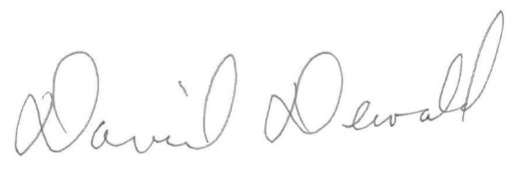 Dave Dewald, Board President